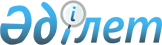 О внесении изменений и дополнений в решение маслихата Мамлютского района Северо-Казахстанской области от 29 декабря 2022 года № 32/12 "Об утверждении бюджета Пригородного сельского округа Мамлютского района Северо-Казахстанской области на 2023-2025 годы"Решение маслихата Мамлютского района Северо-Казахстанской области от 26 июля 2023 года № 7/5
      Маслихат Мамлютского района Северо-Казахстанской области РЕШИЛ:
      1. Внести в решение маслихата Мамлютского района Северо-Казахстанской области "Об утверждении бюджета Пригородного сельского округа Мамлютского района Северо-Казахстанской области на 2023-2025 годы" от 29 декабря 2022 года № 32/12 следующие изменения и дополнения:
      пункт 1 изложить в новой редакции:
       "1. Утвердить бюджет Пригородного сельского округа Мамлютского района Северо-Казахстанской области на 2023-2025 годы согласно приложениям 1, 2 и 3 соответственно, к настоящему решению, в том числе на 2023 год в следующих объемах:
      1) доходы – 49602,2 тысяча тенге:
      налоговые поступлениям – 2734 тысяч тенге;
      неналоговые поступлениям – 149 тысяч тенге;
      поступления от продажи основного капитала – 500 тысяч тенге;
      поступления трансфертов – 46219,2 тысяч тенге;
      2) затраты – 49839,5 тысяч тенге:
      3) чистое бюджетное кредитование – 0 тысяч тенге:
      бюджетные кредиты– 0 тысяч тенге;
      погашение бюджетных кредитов – 0 тысяч тенге;
      4) сальдо по операциям с финансовыми активами – 0 тысяч тенге:
      приобретение финансовых активов – 0 тысяч тенге;
      поступление от продажи финансовых активов государства – 0 тысяч тенге;
      5) дефицит (профицит) бюджета – -237,3 тысяч тенге;
      6) финансирование дефицита (использование профицита) бюджета – 237,3 тысяч тенге;
      поступления займов – 0 тысяч тенге;
      погашение займов – 0 тысяч тенге
      используемые остатки бюджетных средств – 237,3 тысяч тенге.";
      дополнить пунктом 4-1 следующего содержания:
      "4-1. Направить свободные остатки бюджетных средств, сложившихся на 1 января 2023 года в сумме 237,3 тысяч тенге на расходы по бюджетным программам согласно приложению 4.".
      Приложение 1 к указанному решению изложить в новой редакции согласно приложению 1 к настоящему решению.
      Указанное решение дополнить приложением 4, согласно приложению 2 к настоящему решению.
      2. Настоящее решение вводится в действие с 1 января 2023 года. Бюджет Пригородного сельского округа Мамлютского района Северо-Казахстанской области на 2023 год Направление свободных остатков бюджетных средств, сложившихся на 1 января 2023 года
					© 2012. РГП на ПХВ «Институт законодательства и правовой информации Республики Казахстан» Министерства юстиции Республики Казахстан
				
      Председатель маслихата Мамлютского района Северо-Казахстанской области 

Ж. Каримова
Приложение 1к решению маслихатаМамлютского районаСеверо-Казахстанской областиот 26 июля 2023 года № 7/5Приложение 1к решению маслихатаМамлютского районаСеверо-Казахстанской областиот 29 декабря 2022 года № 32/12
Категория
Категория
Категория
Категория
Категория
Наименование
Сумма, тысяч тенге
Класс
Класс
Класс
Класс
Наименование
Сумма, тысяч тенге
Подкласс
Подкласс
Подкласс
Наименование
Сумма, тысяч тенге
1
2
3
3
3
4
5
1) Доходы
49602,2
1
Налоговые поступления
2734
01
Подоходный налог
244
2
2
2
Индивидуальный подоходный налог
244
04
Налоги на собственность
2473
1
1
1
Налоги на имущество
119
3
3
3
Земельный налог
30
4
4
4
Налог на транспортные средства 
2040
5
5
5
Единый земельный налог
284
05
Внутренние налоги на товары, работы и услуги
17
3
3
3
Поступления за использование природных и других ресурсов
17
2
Неналоговые поступления
149
01
Доходы от государственной собственности
149
5
5
5
Доходы от аренды имущества, находящегося в государственной собственности
149
3
Поступления от продажи основного капитала
500
03
Продажа земли и нематериальных активов
500
1
1
1
Продажа земли
500
4
Поступления трансфертов
46219,2
02
Трансферты из вышестоящих органов государственного управления
46219,2
3
3
3
Трансферты из районного (города областного значения) бюджета
46219,2
Функциональная группа
Функциональная группа
Функциональная группа
Функциональная группа
Функциональная группа
Наименование
Сумма, тысяч тенге
Функциональная подгруппа
Функциональная подгруппа
Функциональная подгруппа
Функциональная подгруппа
Наименование
Сумма, тысяч тенге
Администратор бюджетных программ
Администратор бюджетных программ
Администратор бюджетных программ
Наименование
Сумма, тысяч тенге
Программа
Наименование
Сумма, тысяч тенге
1
2
3
3
4
4
5
2) Затраты
49839,5
01
Государственные услуги общего характера
30675,2
01
Представительные, исполнительные и другие органы, выполняющие общие функции государственного управления
30675,2
124
124
Аппарат акима города районного значения, села, поселка,сельского округа
30675,2
001
Услуги по обеспечению деятельности акима города районного значения, села, поселка, сельского округа
30030,2
022
Капитальные расходы государственного органа
645
07
Жилищно-коммунальное хозяйство
6792
03
Благоустройство населенных пунктов
6792
124
124
Аппарат акима города районного значения, села, поселка, сельского округа
6792
008
Освещение улиц в населенных пунктах
1463
009
Обеспечение санитарии населенных пунктов
5329
12
Транспорт и коммуникации
11196,6
01
Автомобильный транспорт
11196,6
124
124
Аппарат акима города районного значения, села, поселка, сельского округа
11196,6
013
Обеспечение функционирования автомобильных дорог в городах районного значения, селах, поселках, сельских округах
10746,6
045
Капитальный и средний ремонт автомобильных дорог в городах районного значения, селах, поселках,сельских округах
450
13
Прочие
1175
09
Прочие
1175
124
124
Аппарат акима города районного значения, села, поселка, сельского округа
1175
040
Реализация мероприятий для решения вопросов обустройства населенных пунктов в реализацию мер по содействию экономическому развитию регионов в рамках Государственной программы развития регионов до 2025 года
1175
15
Трансферты 
0,7
01
Трансферты
0,7
124
124
Аппарат акима города районного значения, села, поселка, сельского округа
0,7
048
Возврат неиспользованных (недоиспользованных ) целевых трансфертов
0,7
3) Чистое бюджетное кредитование
0
Бюджетные кредиты
0
5
Погашение бюджетных кредитов
0
4) Сальдо по операциям с финансовыми активами
0
Приобретение финансовых активов
0
 6
Поступления от продажи финансовых активов государства
0
5) Дефицит (профицит) бюджета
-237,3
6) Финансирование дефицита (использование профицита ) бюджета
237,3
7
Поступления займов
0
16
Погашение займов
0
Категория
Категория
Категория
Категория
Категория
Наименование
Сумма, тысяч тенге
Класс
Класс
Класс
Класс
Наименование
Сумма, тысяч тенге
Подкласс
Подкласс
Наименование
Сумма, тысяч тенге
8 
Используемые остатки бюджетных средств
237,3
01
01
Остатки бюджетных средств
237,3
1
1
Свободные остатки бюджетных средств
237,3Приложение 2к решению маслихатаМамлютского районаСеверо-Казахстанской областиот 26 июля 2023 года № 7/5Приложение 4к решению маслихатаМамлютского районаСеверо-Казахстанской областиот 29 декабря 2022 года № 32/12
Функциональная группа
Функциональная группа
Функциональная группа
Функциональная группа
Функциональная группа
Наименование
Сумма, тысяч тенге
Администратор бюджетных программ
Администратор бюджетных программ
Администратор бюджетных программ
Администратор бюджетных программ
Наименование
Сумма, тысяч тенге
Программа
Программа
Программа
Наименование
Сумма, тысяч тенге
Подпрограмма
1
2
3
3
4
5
6
01
Жилищно-коммунальное хозяйство
40
124
Аппарат акима города районного значения, села, поселка,сельского округа
40
022
022
Капитальные расходы государственного органа
40
015
За счет средств местного бюджета
40
12
Культура спорт туризм и информационное пространство 
196,6
124
Аппарат акима города районного значения, села, поселка, сельского округа
196,6
013
013
Обеспечение функционирования автомобильных дорог в городах районного значения, селах , поселках, сельских округах
196,6
015
За счет средств местного бюджета
196,6
15
Трансферты 
0,7
124
Аппарат акима города районного значения, села, поселка, сельского округа
0,7
048
048
Возврат неиспользованных (недоиспользованных) целевых трансфертов
0,7
048
048
Возврат неиспользованных (недоиспользованных) целевых трансфертов
015
За счет средств местного бюджета
0,7
Всего:
237,3